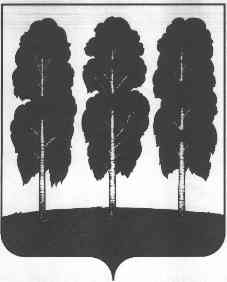 АДМИНИСТРАЦИЯ БЕРЕЗОВСКОГО РАЙОНАХАНТЫ-МАНСИЙСКОГО АВТОНОМНОГО ОКРУГА-ЮГРЫРАСПОРЯЖЕНИЕот  22.01.2020                                                                                                         № 36-р                    пгт. БерезовоВ связи с организационно-кадровыми изменениями в администрации Березовского района:Приложение к распоряжению администрации Березовского района от 30.01.2015 № 45-р «О создании временной рабочей группы по снижению неформальной занятости, легализации «серой» заработной платы, повышению собираемости страховых взносов во внебюджетные фонды» изложить в следующей редакции согласно приложению к настоящему распоряжению.Распоряжение администрации Березовского района от 21.02.2019 № 127-р «О внесении изменения в распоряжение администрации Березовского района от 30.01.2015 № 45-р «О создании временной рабочей группы по  снижению неформальной занятости, легализации «серой» заработной платы, повышению собираемости страховых взносов во внебюджетные фонды» и признании утратившими силу некоторых муниципальных правовых актов администрации Березовского района» признать утратившим силу.Разместить настоящее распоряжение на официальном веб-сайте органов местного самоуправления Березовского района.Настоящее распоряжение вступает в силу после его подписания.Глава  района                                                                                                 В.И. ФоминПриложение к распоряжению  администрации Березовского  района от 22.01.2020 № 36-рСостав временной рабочей группы по  снижению неформальной занятости, легализации «серой» заработной платы, повышению собираемости страховых взносов  во внебюджетные фонды (далее рабочая группа)О внесении изменения в распоряжение администрации Березовского района от 30.01.2015 № 45-р «О создании временной рабочей группы по  снижению неформальной занятости, легализации «серой» заработной платы, повышению собираемости страховых взносов во внебюджетные фонды» и признании утратившими силу некоторых муниципальных правовых актов администрации Березовского района1.Чечеткина Ирина Викторовна–заместитель главы Березовского района, председатель рабочей группы; 2.Ушарова Светлана                                      Валерьевназаместитель главы Березовского района, председатель Комитета, заместитель председателя рабочей  группы;3. Хазиева Анна Валерьевна – специалист-эксперт отдела по труду, социальной и молодежной политике Комитета спорта и молодежной политики  администрации Березовского района, секретарь рабочей группы;4.Дейнеко Вячеслав Алексеевич–председатель Комитета спорта и молодежной политики администрации Березовского района;5.Безряднова Юлия Сергеевна–председатель Комитета по экономической политике администрации Березовского района;6.Козырева Светлана Геннадьевна –директор казенного учреждения Ханты-Мансийского автономного округа – Югры «Березовский центр занятости населения» (по согласованию);7. Хватова Оксана Владимировна–заместитель председателя Комитета спорта и молодежной политики, заведующий отделом по труду, социальной и молодежной политике Комитета спорта и молодежной политики  администрации Березовского района;	8.Брус  Татьяна Николаевна–председатель объединения профсоюзов Березовского района (по согласованию);9.Федотов Алексей Александрович–председатель объединения  работодателей Березовского района (по согласованию);10.Менщикова НатальяАлександровна–заместитель начальника  межрайонной инспекции федеральной налоговой службы России № 8 по Ханты-Мансийскому автономному округу – Югре (по согласованию);11.Буткова  Наталья  Дмитриевна–начальник  государственного учреждения  Управление Пенсионного фонда  Российской Федерации в Березовском  районе   Ханты-Мансийского автономного округа – Югре (по согласованию);12.Гетагазов Микаил Ахметович–помощник прокурора  Березовского района (по согласованию);13. Канева Зульфия Рашитовна–консультант-руководитель группы работы со страхователями по Березовскому району государственного учреждения –региональное отделение Фонда социального страхования по Ханты-Мансийскому автономному округу – Югре  (по согласованию).